14.X. 2020 (środa)Temat dnia : Jestem samodzielny. Zabawa ruchowo – naśladowcza. Rodzic odczytuje wiersz, a dziecko jako zajączek naśladuje jego ruchy. Pan zajączek myje łapki,Bo są jeszcze nieumyte.Myje pyszczek, myje szyję,Bo wybiera się z wizytą .Lecz najdłużej myje uszyBo ma uszy bardzo długie:Wodą, mydłem, mydłem , wodąNajpierw jedno, potem drugie. Rozmowa z dzieckiem nt. czynności, które dziecko uczy się wykonywać samodzielnie. Jakie czynności wykonuje na obrazku dziewczynka i chłopiec samodzielnie ? A co ty potrafisz już robić sam ? 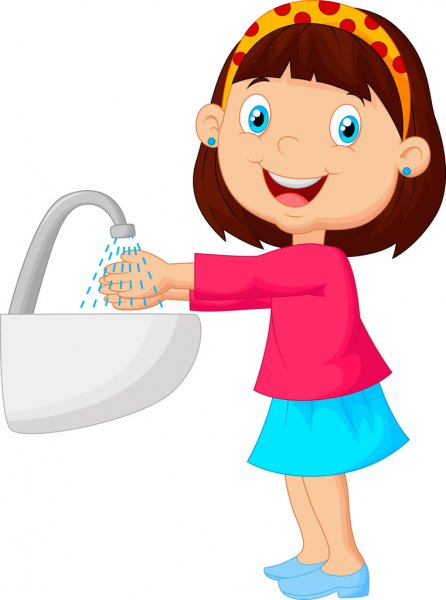 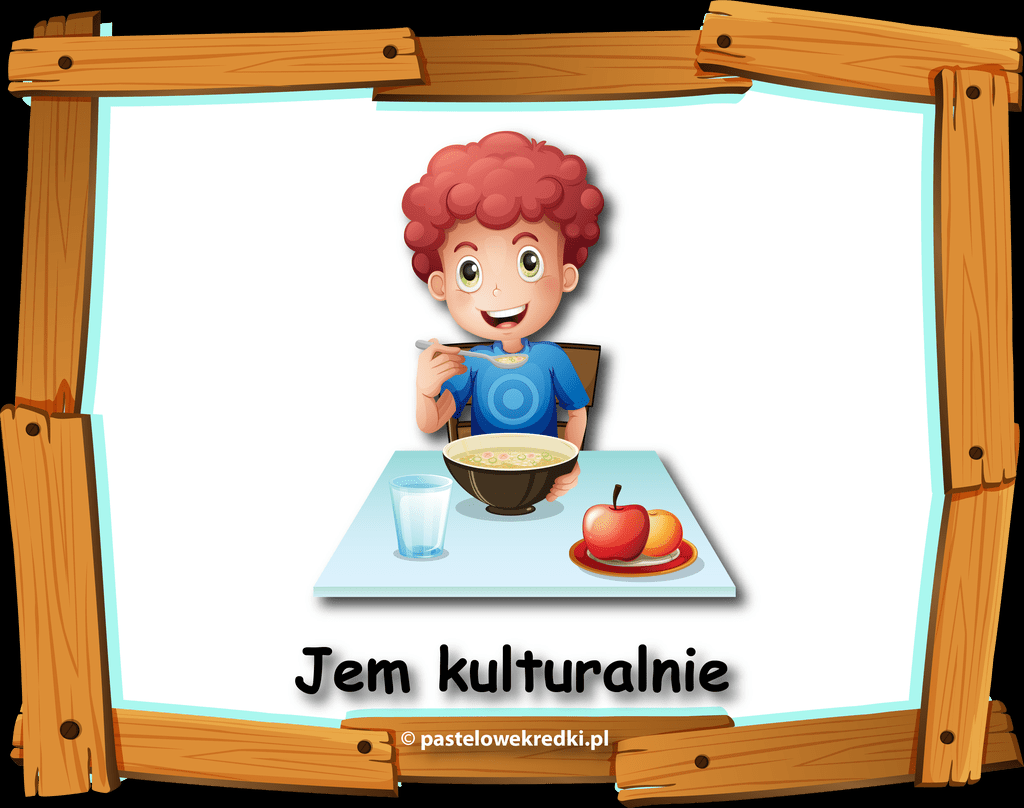 Wysłuchanie piosenki pt. „ Dzielni samodzielni”https://www.youtube.com/watch?v=z9hKHLFqdnAZabawa ruchowo – naśladowcza. Rodzic odczytuje rymowankę, dziecko naśladuje poszczególne ruchy . Nauka wierszyka.Sam ubieram buty,Zapinam ubranie.Potrafię też ładnie Zjadać sam śniadanie.                    Chociaż jestem mały                  Wszystko robię sam                             Jeśli nie wierzycie                             To pokażę wam. Praca plastyczna .Do wykonania pracy potrzebne będą farby w różnych kolorach. Odkurzacz chce odkurzyć dywan w kolorowe paski . Namaluj je na rysunku dywanu. Maluj kolorowe paski palcem maczanym w farbie. 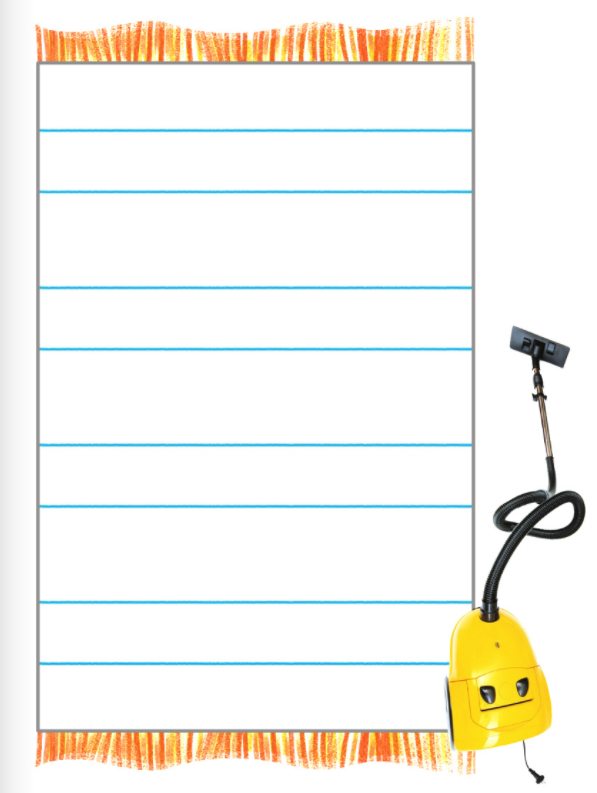 